Методика работы с ансамблем ложкарей  (из опыта работы).Срибная   Галина  Дмитриевна учитель музыки , педагог дополнительного образования.ГБОУ  СОШ  ВАО № 409 г.МосквыАннотация  Методика работы с ансамблем  ложкарей -это обобщение опыта работы. Обучать детей  игре на ложках можно  в возрасте 6-17лет. В зависимости от возраста  и музыкальных данных подбираются соответствующие исполнительские приемы. Материал  неоднократно апробирован на практике.Литература.Собственный опыт работы.Стихотворение «Заиграли ложкари» П.Синявский.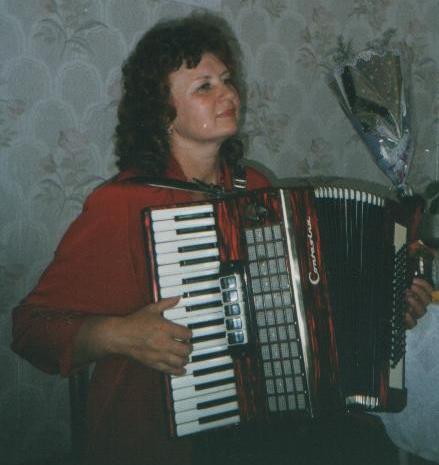 Срибная  Галина  Дмитриевна .  Имею высшее музыкально-педагогическое  образование.  Закончила  МГПИ  им. В.И Ленина  музыкально-педагогический факультет.  Педагогический стаж работы  34 года.  Работала  30лет  в  педагогическом  колледже  на дошкольном  отделении  и  параллельно  в  общеобразовательной школе.  Ансамбль  ложкарей веду 17 лет. Занималась учебно-исследовательской деятельностью с учащимися  по темам связанным  с игрой в ансамбле ложкарей.  В настоящее время  работаю над авторской программой.  С  ансамблем ложкарей выступала  в конкурсах и фестивалях различного уровня г. Москвы, неоднократно были лауреатами  и дипломантами. Почтовый адрес. 601120 Владимирская обл., Петушинский р-он, г.Покров , ул. Советская д74, кв114.  Тел. 8-906-563-55-65.   gsribhaya@mail.ruМетодика работы с ансамблем ложкарей      Ансамбль ложкарей -это творческий организм, система творческого мышления, реализованная в художественной форме. Занятия в ансамбле ложкарей являются наиболее эффективной формой раскрытия, раскрепощения личности, проявления ее потенциальных способностей и инициативы. Доступность музыкальных инструментов, элементарное музицирование, привлекательность и легкость игры в ансамбле способствуют повышению мотивации личности ребенка к творчеству, к народной инструментальной музыке. Каждый участник сердцем познает национальную культуру. Обучать играть на ложках можно всех детей. Численный состав ансамбля-14-16 человек. На занятии удобно разместить детей полукругом, чтобы они не мешали друг другу и хорошо видели  педагога. На первом занятии можно показать детям расписные ложки и рассказать:                                       Все листочки как листочки                                       Красный, желтый, золотой.                                       Красоту такую люди                                       Называют хохломой.Откуда же к нам пришло это диво? В давние времена,  в Нижегородских лесах жил мастер «золотые» руки. В лесу, на берегу реки  Хохломки он построил себе дом и начал изготавливать посуду. Мастер был очень добрый и заботливый. К нему постоянно прилетала жар-птица, он накормил ее крошками и поил водичкой. Птица захотела отблагодарить мастера. Взмахнула она своим крылом над посудой и посуда вмиг превратилась в «золотую».  Услышал об этом царь и отправил  своих придворных познакомиться с этим ремеслом. Мастер рассказал им свой секрет. С тех времен стали другие мастера изготавливать «золотую посуду». Золотистого цвета деревянные изделия с растительным орнаментом называют просто «хохломой»  (показываю детям ложку с хохломской росписью).Расписная деревянная ложка с давних времен гостит не только на столах. Она украшает игры, русские пляски, песни, музыкальные ансамбли, оркестры, ярмарки. В наши дни деревянная ложка – знаменитый русский сувенир. Каждый гость нашей страны старается увезти ее с собой на память.В работе ансамбля можно выделить три этапа.1 ЭТАПЗнакомство с приемами игры на ложках и других инструментах. Руководитель должен сам выразительно сыграть на ложках, чтобы заинтересовать, увлечь учащихся музыкой.Ведущим методом является объяснительно-иллюстатывный.2 ЭТАПОсвоение техники игры, ритмическая тренировка. На этом этапе уделяется большое внимание координированным, совместным действиям учащихся для игры в ансамбле. С этой целью можно провести следующие игры и упражнения:ИГРА «Оркестр» Учащиеся «играют»-хлопают в ладоши, постукивают ручками ложек, притопывают. Можно применить треугольник, трещотки, рубель, бубен и другие инструменты. Целесообразно вводить различные ритмические задания, использовать карточки с разным ритмическим рисунком. Прохлопывание ритмического рисунка знакомой попевки, песенки, затем этот ритм простукивается на ложках.ИГРА» Музыкальное эхо» Педагог простукивает ритм - учащиеся повторяют. Затем один участник ансамбля простукивает ритм, а остальные повторяют.Ритмическая импровизация.Руководитель или концертмейстер играет на инструменте любую плясовую мелодию, или звучит грамзапись, а учащиеся прослушав ее, анализируют, придумывают и воспроизводят ритм, предлагают свои исполнительские приемы.На 2-ом этапе осуществляется разбор музыкального произведения по партиям. Важно уметь выделить трудные места, отработать их отдельно. Вводятся другие инструменты, разучиваются песни, танцевальные движения, художественное слово. В ансамбле ложкарей необходимо всем играть в одном темпе, одновременно на ложках простукивать ритм, одновременно начинать и заканчивать музыкальное произведение. Нужно постоянно обращать внимание на то, что ансамбль смотрится хорошо только в том случае, если все участники держат ложки одинаково, на одной высоте и одновременно выполняют исполнительские приемы.На данном этапе в сочетании с наглядным, словесным, практическим методами используются репродуктивные (повторение, закрепление), эвристические «(частично поисковый), проблемные ситуации.3 ЭТАПВыступление на праздниках, концертах, конкурсах.Выступление ансамбля ложкарей можно предварить чтением стихотворения. Например:При царе да при ГорохеОзорные скоморохиПо дороге в балаганПотеряли барабан.Бубен потерялиВ ложки ударялиОй, жги-говори,Заиграли ложкари!***В синем море-океанеКит улегся на диване,Только ложки услыхал-Плавниками замахал.Под китом-плясуномХодит море ходуном!Ой, жги-говори,Заиграли ложкари!***Возле печки паучихаПляшет важно как купчиха,И сверчки-весельчакиОтбивают каблучки-С каблучка на носокА потом еще разок!Пляшет эхо, пляшет тень,Пляшут все, кому не лень.Ой, жги-говори,Заиграли ложкари!(П.Синявский «Заиграли ложкари»)На этом этапе ведущим является практический метод, который приобретает большую долю самостоятельности,творчества.Приемы игры на двух ложках1. Ударяют одной ложкой о другую. Для этого кладут одну ложку выпуклой стороной кверху на левую ладонь и, создав таким образом своеобразный резонатор, ударяют по ней другой ложкой.2. «Маятник» - это скользящие удары ложки о ложку, напоминающие движение маятника. Ударяют тыльными сторонами ложек или ручкой одной ложки о тыльную сторону другой.Эти два приема можно применять в работе с учащимися начальных классов . Более эффектно смотрится, когда ритм отстукивается с движением рук  по  кругу, по горизонтали  справа, а потом слева. Учащиеся начальных классов с интересом играют в шумовом оркестре.3. «Мячики» - в этом и последующих приемах обе ложки держат в правой руке тыльными сторонами друг к другу следующим образом: одна между первым и вторым пальцами, вторая между вторым и третьим пальцами. (см. фото 1). На счет «раз», «два», «три», «четыре» ударяют ложками по колену, ложки  как «мячики» отскакивают от колена. Затем этот ритм усложняем. Например -удар по одному колену; по другому колену; удар по руке. Данный прием и последующие можно вводить в ансамбль с учащимися 4 классов и старше.4. Самый распространенный исполнительский прием- ложки ставят между коленом и ладонью левой руки и выполняют удары (см фото 2). Нужно обратить  внимание на удары, которые получаются от соприкосновения ложек с  ладонью. Ритм может быть самым разнообразным.5. Ударяют ложками, которые держат в правой руке, по ладони левой руки и по плечу соседа слева.6. Ударяют ложками по ладони левой руки и по колену соседа справа.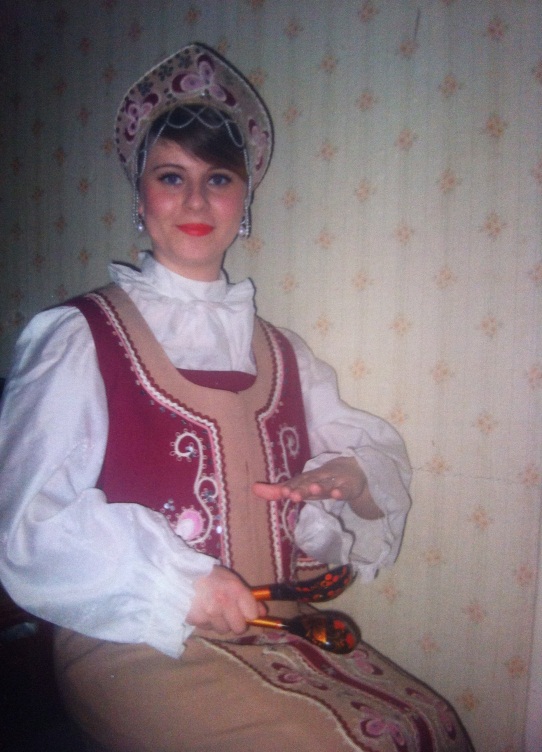 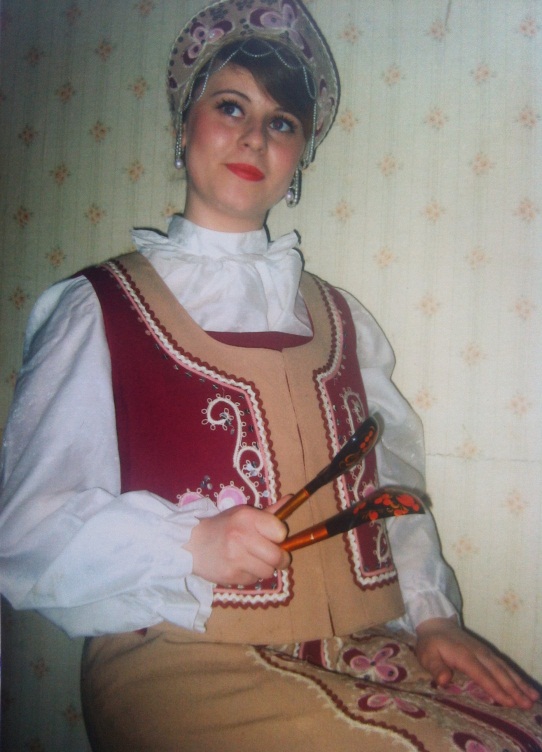 7. Ударяют ложками по колену и по кисти приподнятой до уровня глаз левой  руки с одновременным небольшим наклоном корпуса влево, затем движения повторяются в зеркальном отражении. На счет «раз»-удар по колену; на счет «два»- полунаклон влево-удар по кисти левой руки. На счет «три»-удар по колену; на счет «четыре»-полунаклон корпуса вправо - удар по приподнятой руке (фото № 3).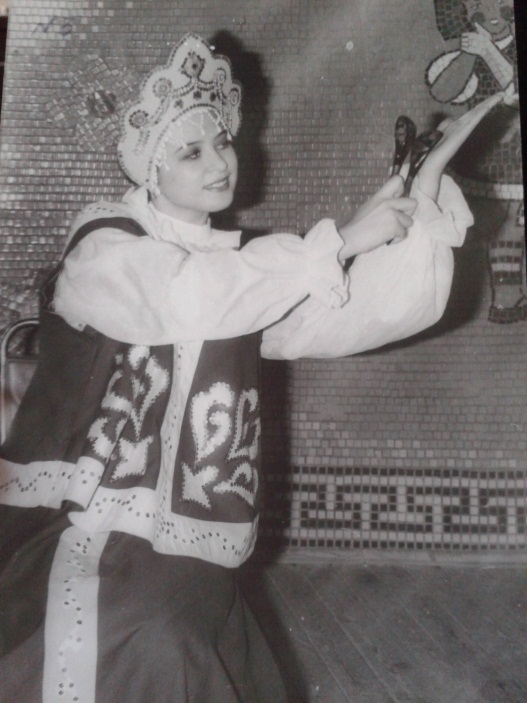 8. «Глиссандо» можно выполнить по ложкам 3-5шт., которые поставлены между бедрами тыльной стороной к лицу исполнителя. По ним выполняем скользящий удар ложкой, которую держим в правой руке.Перечисленные приемы игры можно применять в любой последовательности, варьируя их. Пример: «Утушка луговая» (4 фразы)1-ое  проведение темы:                                     2-е проведение темы:1-я фраза – 4 прием                                              1-я фраза- 4прием2-я фраза – 5 прием                                              2-я фраза- 6 прием3-я фраза – 4 прием                                              3-я фраза- 4 прием4-я фраза – 5 прием                                              4-я фраза-6 прием В исполнении мелодии: «АХ, ВЫ СЕНИ» можно использовать 7-ой прием и ввести рубель, звучание  которого украсит  данное произведение.Перечисленные приемы применяются в большей степени на подготовительном этапе обучения. На ансамблевом этапе усложняются ритм, исполнительские приемы, ускоряется темп.Например: ставим левую руку параллельно правому колену. В правой руке держим две ложки, обращенные друг к другу донцами и выполняем в размере две четверти: на счет « раз и» выполняем удар ложками о колено (четвертная длительность)на счет «два» - удар по колену (восьмая длительность)на счет «и» - удар вниз по руке (восьмая длительность) и т.д.  Приемы игры на трех ложкахВ левую руку берут две ложки, в правую - одну. В левой руке ложку № 1 (назовем условно) прижимают к ладони большим пальцем так, чтоб тыльная сторона была обращена вверх, а ложку №2 кладут между третьим и четвертым пальцами так, чтобы тыльная сторона этой ложки как бы «смотрела» на тыльную сторону ложки №1 (см фото № 4). Кисть закрывают , получает удар (см фото № 5).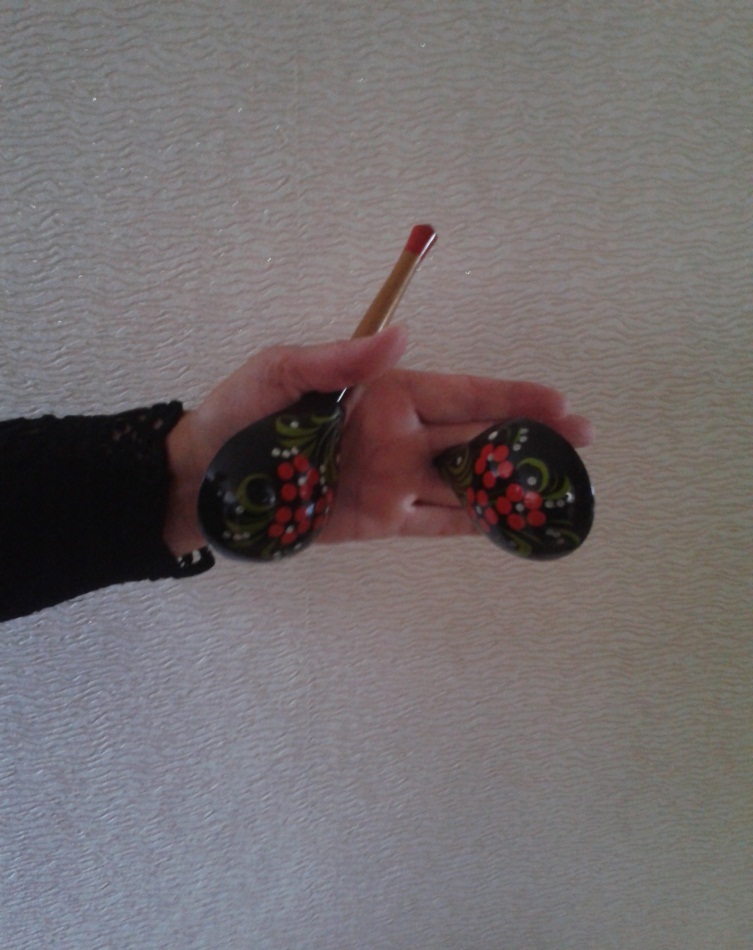 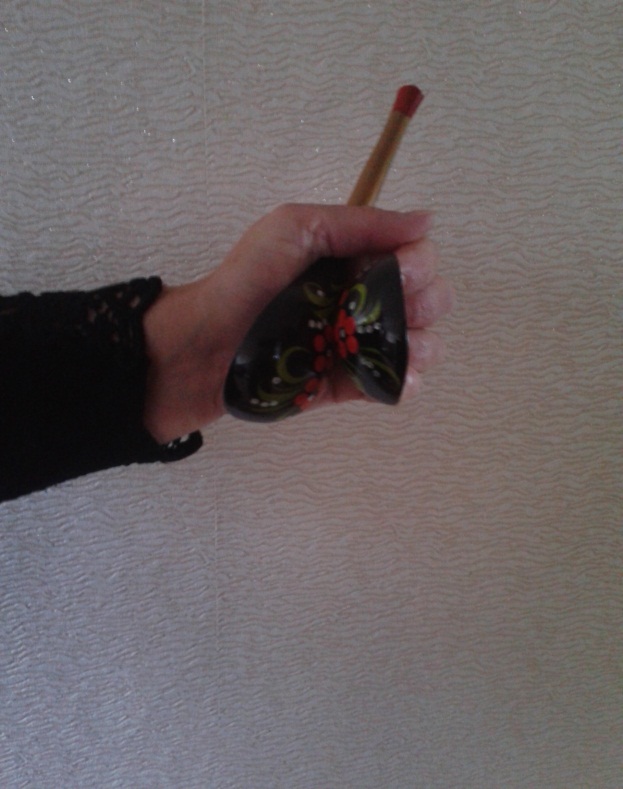 После того, когда этот момент отработан, играют двумя руками. В правой руке держат одну ложку.На счет «раз» выполняют скользящий удар вниз ложкой, которую держат в правой руке, по ложке № 1 левой руки (см. фото № 6).На счет «два» - кисть левой руки закрыть получается удар тыльными сторонами ложки о ложку.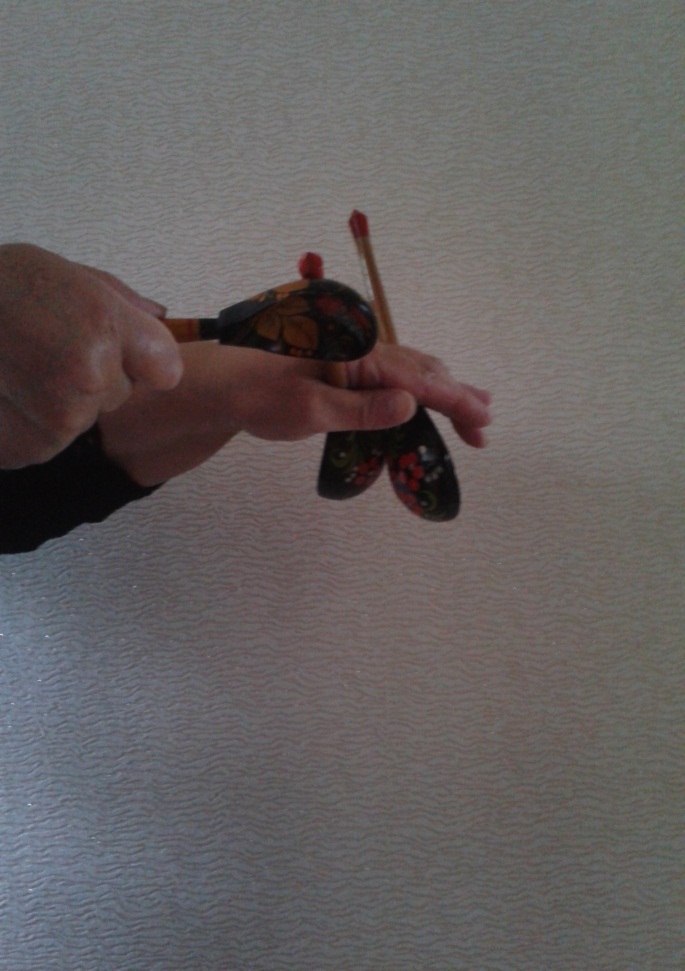 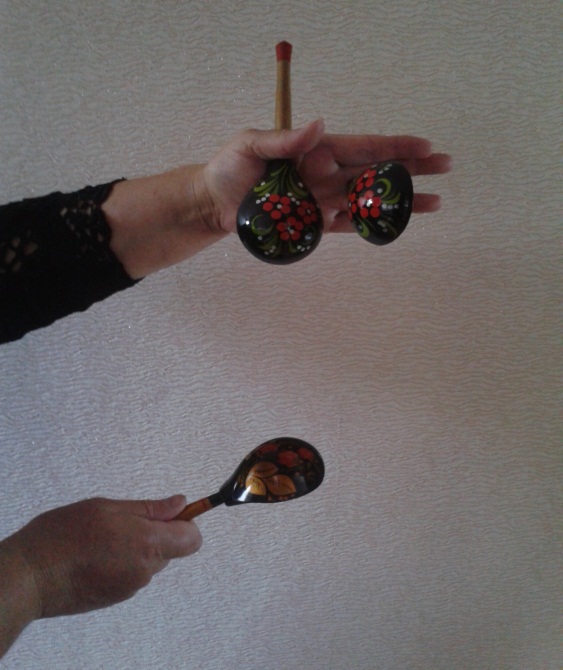 На счет «три» - поворачивают ладонь левой руки с двумя ложками вниз и выполняют скользящий удар вверх ложкой правой руки о ручку ложки №1 левой руки (см фото № 7).На счет «четыре» - кисть левой руки закрыть получается удар тыльными сторонами ложки о ложку.2.На счет «раз» - кисть левой руки закрыть,  получается удар тыльными сторонами ложки о ложку-это будет восьмая длительность.На счет «два» - кисть левой руки открываем и выполняем два удара ложкой, которую держат в правой руке ,по ложке № 1 - это будут две шестнадцатые длительности. Данный прием можно выполнить с движением рук по кругу, по горизонтали и др.3.На счет «раз» выполняем два удара ложкой, которую держим в правой руке, по ложке № 1 - это будет две шестнадцатые длительности (см. фото 8а)На счет «два» кисть левой руки закрыть-это будет восьмая длительность(см. фото 8б).На счет «три» скользящий удар на себя (к левому плечу)  одной ложки по двумдругим (как прием «форшлаг») - это будет восьмая длительность (см. фото 8в).На счет «четыре) выполняем скользящий удар от себя - это будет восьмая длительность ( см. фото 8г).4. «Форшлаги»-скользящие удары по двум ложкам третьей. Удар можно выполнить на себя и от себя (см фото 8в, 8г). «Форшлаги» тоже можно выполнить с движением рук. Визуальные эффекты придумываются самим руководителем или творчество проявляют участники ансамбля.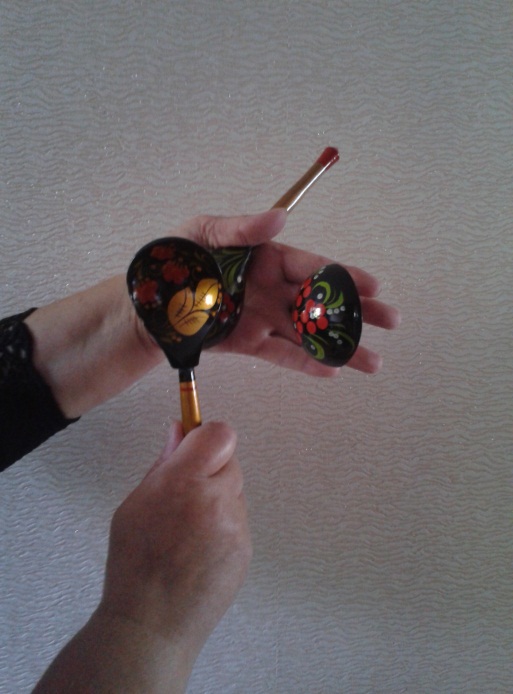 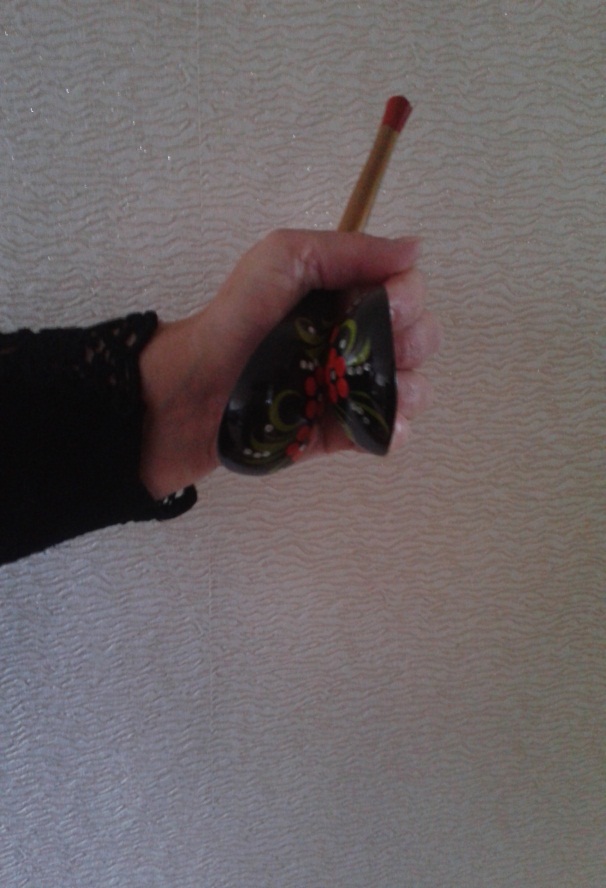 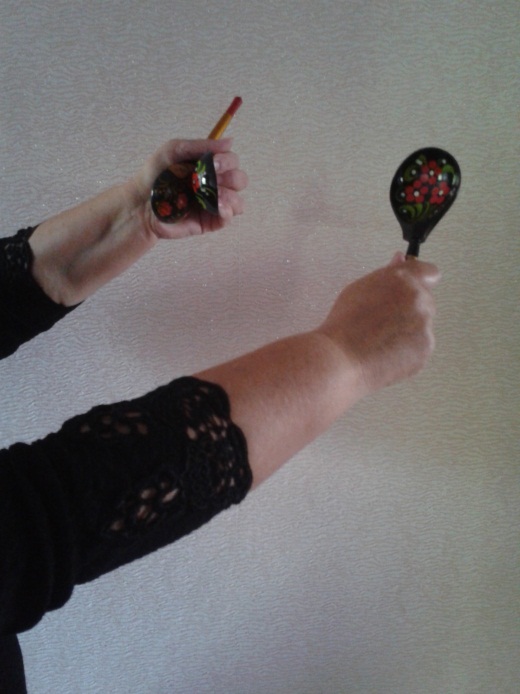 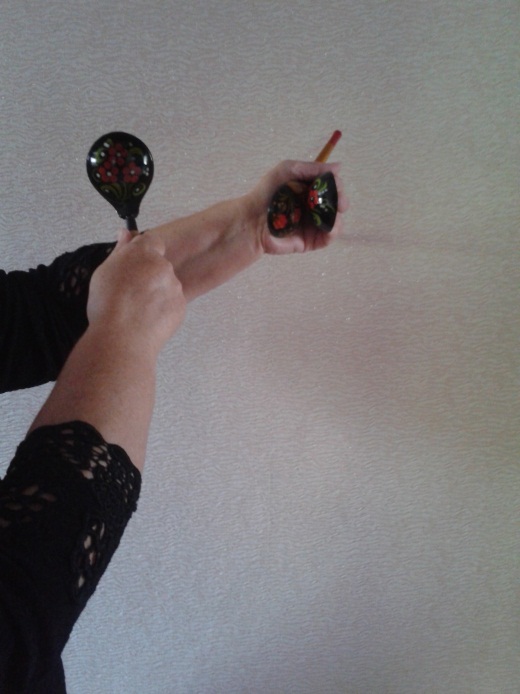 5. «Тремоло»-частые легкие удары ложкой правой руки между двумя ложками левой руки. Тремоло можно выполнить с постепенным нарастанием силы звучания. Руки движутся от уровня правого колена до уровня левого плеча-«горка». В исходном положении левая ладонь с двумя ложками опущена вниз (см фото № 9). В процессе звучания музыкального предложения или фразы ладонь с ложками постепенно раскрывается и  движется по «горке» к уровню левого плеча. В конце предложения левая ладонь с ложками обращена вверх и выполняется удар третьей ложкой по  этим двум. (см фото № 10). Ложки относятся к группе шумовых ударных инструментов. Партии для ложек записываются как на нотном стане, так и на одной линейке, называемой «нитке», без ключа и знаков.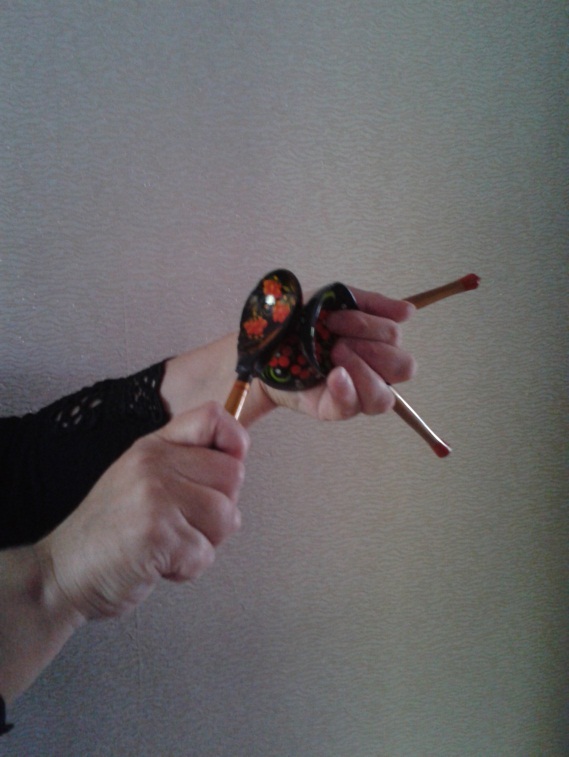 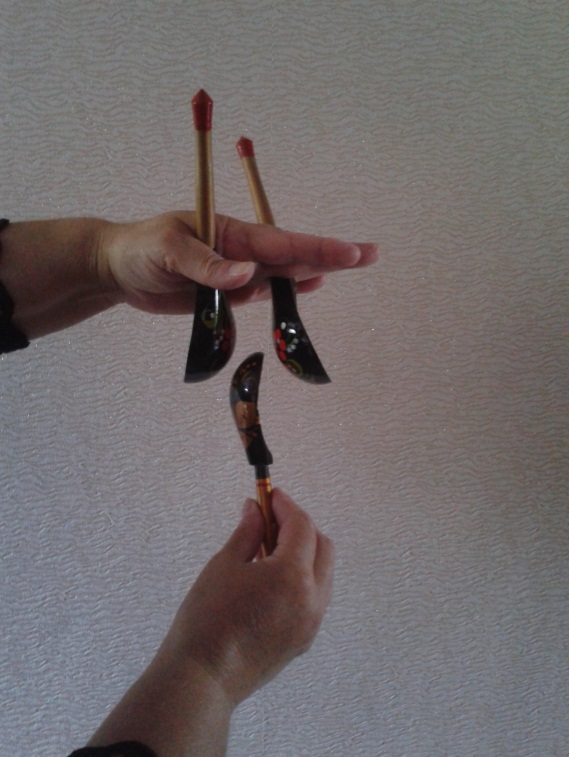 Технические возможности исполнителей ансамбля ложкарей демонстрируется через игру на двух, трех и более ложках в быстром темпе как под музыкальное сопровождение, так и без него. Красочность в выступление ансамбля вносят: игра на металлических ложках; пение, которое украшается рассыпчатыми дробями ложек; звучание других музыкальных инструментов; выполнение танцевальных движений; художественное слово и др.Мотивацией на занятиях ансамбля являются: соревнования между подгруппами, творческие задания, проблемные ситуации и др. Ансамбль может играть как под аккомпанемент руководителя или концертмейстера (баяниста, аккордеониста, пианиста), так и под фонограммы (диски формат СD, МрЗ).В процессе работы с учащимися осуществляется просмотр видеоматериалов собственного исполнения и выступление других ансамблей с последующим анализом. 